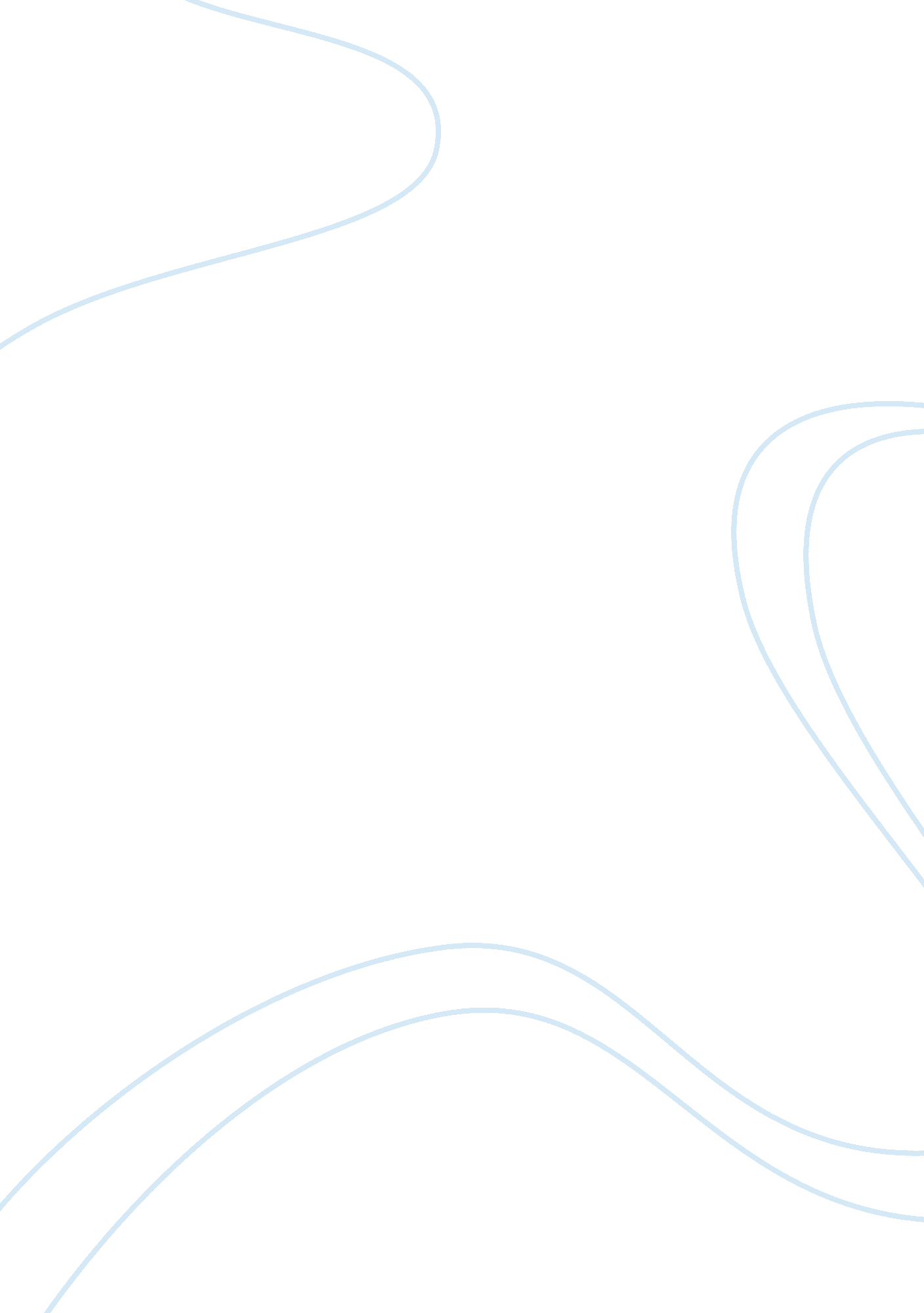 Poverty in the philippinesCountries, Philippines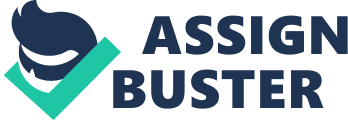 This research is about the Poverty in the Philippines. These are the cases where the governments should stop the corruption. So, this is the way to expose what is the main problem in our country. The importance of this research is to widen the knowledge of every person and make them aware of the things that happen into our country. We intend to prove that Poverty is the main cause why do people gets suffer from hunger, like living in populated areas, squatter areas, having an early marriage, to increase our population by early pregnancy and government corruption. Poverty stated as a main problem in our society that makes our country’s standard low. The purpose of this research paper is to give more concern to the people who are suffering from this situation. By reading this research paper, they can think a better way in making a solution to maintain their living and to sustain their personal, primary and secondary needs. As a part of this topic, we would like to give suggestions on how to develop each person’s living and to analyze a good, better and best plan to solve this kind of situation. As you continue reading this research paper, you will get some ideas on how to live with this situation so that you will have a confidence and strength to face every circumstance that they may have. As we start the body of this research paper, we will just have small information to the readers about this topic. Now, we have tackled in the previous page that poverty is a serious and illegal situation here in our country. We want to give some ideas and information in pursuing lives when there is a situation like this. This situation is not as simple as what everybody thoughts. When you are having or experiencing this kind of situation, you must know that the solution is behind the guidance of our Almighty God. By fighting and facing it, it is proven that we should help each other to solve the problems that we may encounter. Taking things for granted can destroy our living, a small effect could affect the life of a living person. By throwing garbage everywhere, living in a populated and We intend to prove that Poverty is the main cause why do people suffer from hunger, like living in a populated areas, squatter areas, having an early marriage, to increase our population by early pregnancy and government corruption. We can make a solution by helping each other and by understanding and analyzing the main causes of this poverty. Each one of us had tried and experienced this situation but despite of all, we are still living our lives to the fullest because God has given us confidence, strength, good health, protection and of course, knowledge and wisdom for us to have and remain faithful in Him. Based on the results or data that we have gathered in our research paper, we are giving recommendations to those people who are reading this in this time that poverty happens in the Philippines when there are people who are in higher position that is handling our country in a bad way. We can make some solutions in this problem that could save our country by making a move like changing the way of facilitating our country and to show what can be the best strategy to pursue the improvement of our country. To the Students: It is recommended that students should engage more time and more focus to the happenings in our country so that they may apply the good habits that could make our country proud to all of us. As a student we should encourage everyone to be responsible students. To the Parents: Parents are the first adviser of the children at home. They taught the children on how to live for their own. They are guiding and supporting us to make the good things happens. Parents should pay more attention to their children especially in the age of teens because in just a little way of teaching their children can affect their lives to the fullest and make it better. To The Teachers: Teachers are the second parents of the children in school. Teachers have a big role in our lives for making us a responsible individual. They are the one who can help us widen our knowledge and manage our lives. They must lead us to the straight and a perfect way, for us to have a very bright future. Teachers are one of the instrument of God that may help us to show are talents. To the Administrators, Program/Curriculum Developers, and Institutions: The Education Administrators should give more secure in school, and to do the rules in a right way including government policies. And use the outcomes that will enhance their skills and curriculum. To the Researchers: Since the present study about the Poverty in the Philippines is to identify the basic evidence about the research and collaborate the findings about poverty. We, as the researchers were concern for this problem and we are sharing our knowledge to awake everyone. This research we have made is not only for us but for the progress of our country. 